2018 CSDFEA LARRY ITLIONG ART CONTEST APPLICATION FORM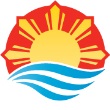 ART CONTEST RULES:Contestant must be:  A middle school or high school student; A San Diego County resident;Be of Filipino heritage; andMust be able to attend awarding ceremony on Thursday, Oct. 25th (5:30 PM – 7:00 PM).The following forms of visual art are eligible: ceramics, drawing, painting, sculpture, printmaking, crafts, photography, video, and filmmaking. With exception of video and film, size of art work must be no smaller than 11x14 and no larger than 16x20.  For film, length must be no shorter than 3 minutes and no longer than 5 minutes.Entry must be accompanied by a 100-150 word description. Entry must be the original work of the student whose name is listed on the application form, and not previously published. Entries found to be plagiarized will be automatically disqualified and student will be prohibited from entering any future CSDFEA competitions.No more than one entry per student. Entry must be the work of only one student.Contact csdfea@sdcounty.ca.gov or 619/531-4505 to coordinate submission of entry. CSDFEA keeps all entries submitted for future exhibits. Artwork must be received no later than October 10, 2018. Winner must attend awarding ceremony on Thursday, October 25, 2018.   APPLICANT INFORMATION:APPLICANT ACKNOWLEDGMENT: By signing below, I certify that the information provided on this application form is true and correct to the best of my knowledge. Furthermore, I grant permission for CSDFEA to exhibit my artwork. I understand that should I win the contest, I must attend the Larry Itliong Day Celebration on Thursday, October 25, 2018.  

PARENT / GUARDIAN ACKNOWLEDGEMENT (IF APPLICANT IS 17 OR YOUNGER): By signing below, I certify that the information provided on this application form is true and correct to the best of my knowledge. Furthermore, I grant permission for CSDFEA to exhibit the artwork submitted by my child. 	


ART PROMPT
My HeroFirst Name:Last Name:Last Name:Home Address:Phone Number:Email Address:Email Address:Date of Birth:Grade Level: Grade Level: School Name:School Address:Are you of Filipino heritage? (Yes or No): Are you of Filipino heritage? (Yes or No): If 17 Years of Age or Younger, Name of Parent / Guardian: If 17 Years of Age or Younger, Name of Parent / Guardian: If 17 Years of Age or Younger, Name of Parent / Guardian: If 17 Years of Age or Younger, Name of Parent / Guardian: Parent’s Primary Contact Number: Parent’s Primary Contact Number: Applicant’s Name (print)Applicant’s SignatureParent’s / Guardian’s Name (print)Parent’s / Guardian’s Signature